„Handballspielen in der Schule – Möglichkeiten der Umsetzung“am 04. bis 07. Oktober 2017 in der Sportschule Tailfingen und am 05. Bis 07. Dezember in der Sportschule SchöneckVerfasser:Axel Strienz2.1 Erläuterung:Das dargestellte Unterrichtsvorhaben zum Thema „Handballspielen in der Schule“ ist auf die Klassenstufen 7-9 ausgerichtet. Es wird hier bewusst aber auch auf die Grundlagen der Sportspielvermittlung eingegangen, da der Leistungsstand der Schüler und Schülerinnen in Klassenstufe 7-9 je nach Kind und Schulart stark unterschiedlich sein kann. Daher ist es manchmal nötig, auf die sogenannten „Basics“ zurückzukommen um einen weiteren Lernerfolg zu ermöglichen. Des Weiteren ist es sinnvoll, seine Stundenziele auf ein übergeordnetes Konzept auszurichten. Dies führt zu einer strukturierteren und zielorientierteren Herangehensweise. Die Grundidee des spielgemäßen Konzepts besteht darin, die Komponenten der Spielfähigkeit systematisch zu entwickeln, bevor eine Spezialisierung innerhalb eines großen Sportspiels erfolgt. Durch diese Vorgehensweise werden Transfereffekte erwartet, die die Lerneffektivität erhöhen und das Erlernen und Anwenden der sportartspezifischen Techniken in den entsprechenden Spielen erheblich schneller  leistet. Wenn dies in der grundsätzlichen Planung des Unterrichts Berücksichtigung findet ist dieser langfristig effizienter und zielführender. Es kann dadurch auch flexibel auf die Heterogenität von Klassen sowie auf die schulspezifisch unterschiedlichen Vorleistungen in den vorherigen Klassenstufen reagiert werden. Ziel ist trotzdem weiterhin das große Spiel (hier Handball), was in den Aufgaben und Übungen deutlich wird. Bildquelle für Bälle: https://openclipart.org/image/800px/svg_to_png/9618/flomar-Football-soccer.png
Lizenz: https://openclipart.org/sharePassen und Fangenals koordinative ÜbungPassen und Fangenals koordinative ÜbungAnleitung:Passen und Fangen kann in vielfältigen Bewegungs- und Aufstellungsformen geübt werden.Es empfiehlt sich, diese Übungen am Anfang einer Sportspielvermittlung sowie immer wieder begleitend durchzuführen. Das Üben der Techniken beim „Passen und Fangen“ kann sehr gut kombiniert werden mit „Prellen und Tippen“. Die Schwierigkeit sollte dabei kontinuierlich gesteigert werden. Als Beispiel hier eine mögliche Verfahrensweise:Koordinative Aufgaben mit Ball im Stehen/in BewegungPassen mit Zusatzaufgaben an der Wand (Zehnerle) Passen zu zweit in der GassePassen zu zweit in Bewegung mit einem oder zwei BällenPassen (prellen) im Kreis mit einem oder mehreren BällenPassen und Fangen in Verbindung mit koordinativen Laufübungen (Champions League) Pass- undFangübungenAnleitung:Passen und Fangen kann in vielfältigen Bewegungs- und Aufstellungsformen geübt werden.Es empfiehlt sich, diese Übungen am Anfang einer Sportspielvermittlung sowie immer wieder begleitend durchzuführen. Das Üben der Techniken beim „Passen und Fangen“ kann sehr gut kombiniert werden mit „Prellen und Tippen“. Die Schwierigkeit sollte dabei kontinuierlich gesteigert werden. Als Beispiel hier eine mögliche Verfahrensweise:Koordinative Aufgaben mit Ball im Stehen/in BewegungPassen mit Zusatzaufgaben an der Wand (Zehnerle) Passen zu zweit in der GassePassen zu zweit in Bewegung mit einem oder zwei BällenPassen (prellen) im Kreis mit einem oder mehreren BällenPassen und Fangen in Verbindung mit koordinativen Laufübungen (Champions League) Organisationsform:Freies Bewegen,Gasse, PaarlaufAnleitung:Passen und Fangen kann in vielfältigen Bewegungs- und Aufstellungsformen geübt werden.Es empfiehlt sich, diese Übungen am Anfang einer Sportspielvermittlung sowie immer wieder begleitend durchzuführen. Das Üben der Techniken beim „Passen und Fangen“ kann sehr gut kombiniert werden mit „Prellen und Tippen“. Die Schwierigkeit sollte dabei kontinuierlich gesteigert werden. Als Beispiel hier eine mögliche Verfahrensweise:Koordinative Aufgaben mit Ball im Stehen/in BewegungPassen mit Zusatzaufgaben an der Wand (Zehnerle) Passen zu zweit in der GassePassen zu zweit in Bewegung mit einem oder zwei BällenPassen (prellen) im Kreis mit einem oder mehreren BällenPassen und Fangen in Verbindung mit koordinativen Laufübungen (Champions League) Schwerpunkte:Koordination: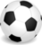 Technik:Eigene Notizen:Material: pro Schüler ein BallReifen, Quader…Passen und Fangenin kleinen SpielenPassen und Fangenin kleinen SpielenSpielanleitung:Der Schwerpunkt bei diesen Spielen liegt auf der Anwendung der Techniken „Passen und Fangen“ unter erschwerten Bedingungen (ständig sich ändernde Situationen, Zeitdruck). Der Wettkampfcharakter des Spiels kann durch die Anzahl der erfolgreichen Pässe oder z. B. durch Durchpassen von Hütchentoren erfolgen. Weitere Möglichkeiten, die dann aber schon einfache taktische Elemente enthalten, sind Ablege- und Transportspiele oder Kombinationen von beidem.Parteiballspiele mit vielfältigen VariationenPunkt bei bestimmter PasszahlPunkt bei DoppelpassPunkt bei Ballannahme und Weiterspiel im SitzenPunkt nach bestimmter Passzahl mit ZusatzaufgabeDito mit „Toren“Pass durch HütchentorePass durch ReifenPass zu Mitspieler/in in? festgelegte Zone….Pass- und FangspieleSpielanleitung:Der Schwerpunkt bei diesen Spielen liegt auf der Anwendung der Techniken „Passen und Fangen“ unter erschwerten Bedingungen (ständig sich ändernde Situationen, Zeitdruck). Der Wettkampfcharakter des Spiels kann durch die Anzahl der erfolgreichen Pässe oder z. B. durch Durchpassen von Hütchentoren erfolgen. Weitere Möglichkeiten, die dann aber schon einfache taktische Elemente enthalten, sind Ablege- und Transportspiele oder Kombinationen von beidem.Parteiballspiele mit vielfältigen VariationenPunkt bei bestimmter PasszahlPunkt bei DoppelpassPunkt bei Ballannahme und Weiterspiel im SitzenPunkt nach bestimmter Passzahl mit ZusatzaufgabeDito mit „Toren“Pass durch HütchentorePass durch ReifenPass zu Mitspieler/in in? festgelegte Zone….Organisationsform:Spielfeld mit Begrenzungevtl. Ziele oder ToreSpielanleitung:Der Schwerpunkt bei diesen Spielen liegt auf der Anwendung der Techniken „Passen und Fangen“ unter erschwerten Bedingungen (ständig sich ändernde Situationen, Zeitdruck). Der Wettkampfcharakter des Spiels kann durch die Anzahl der erfolgreichen Pässe oder z. B. durch Durchpassen von Hütchentoren erfolgen. Weitere Möglichkeiten, die dann aber schon einfache taktische Elemente enthalten, sind Ablege- und Transportspiele oder Kombinationen von beidem.Parteiballspiele mit vielfältigen VariationenPunkt bei bestimmter PasszahlPunkt bei DoppelpassPunkt bei Ballannahme und Weiterspiel im SitzenPunkt nach bestimmter Passzahl mit ZusatzaufgabeDito mit „Toren“Pass durch HütchentorePass durch ReifenPass zu Mitspieler/in in? festgelegte Zone….Schwerpunkte:Koordination:Technik:Taktik:Eigene Notizen:Material: Feld- und Torbegrenzungen, Bälle, Hütchen, Reifen, Matten, Kästen…WandballWandballSpielanleitung:Hier werden Punkte erzielt, indem man den Ball als Bodenpass gegen die Wand wirft. Wird dies geschafft, so zählt dies 1 Punkt. Nach Punkterfolgen wechselt der Ballbesitz. Fängt jedoch ein Gegenspieler/eine Gegenspielerin den Ball bevor er den Boden berührt, so gibt es keinen Punkt und das Spiel geht sofort weiter. Variationen:Fällt der Ball nach dem Wandkontakt auf den Boden, so ist dies 1 Punkt.Fängt ein Mitspieler/eine Mitspielerin den Ball bevor er auf den Boden fällt, so zählt dies 2 Punkte.Der Ball wird nicht gegen die Wand gespielt, sondern direkt gegen das Basketballbrett.Auf Signal der Spielleitung wechselt die Wurfart gegen die Wand, das Basketballbrett… (beidhändig, pritschend, normal)BallspielSpielanleitung:Hier werden Punkte erzielt, indem man den Ball als Bodenpass gegen die Wand wirft. Wird dies geschafft, so zählt dies 1 Punkt. Nach Punkterfolgen wechselt der Ballbesitz. Fängt jedoch ein Gegenspieler/eine Gegenspielerin den Ball bevor er den Boden berührt, so gibt es keinen Punkt und das Spiel geht sofort weiter. Variationen:Fällt der Ball nach dem Wandkontakt auf den Boden, so ist dies 1 Punkt.Fängt ein Mitspieler/eine Mitspielerin den Ball bevor er auf den Boden fällt, so zählt dies 2 Punkte.Der Ball wird nicht gegen die Wand gespielt, sondern direkt gegen das Basketballbrett.Auf Signal der Spielleitung wechselt die Wurfart gegen die Wand, das Basketballbrett… (beidhändig, pritschend, normal)Organisationsform:2 Felder (mit je einem Basketballbrett)Schwerpunkte:Koordination:Technik:Taktik:Eigene Notizen:Material: evtl. Feld- begrenzungenEigene Notizen:Zeit:  10-20 min.KastenballKastenballSpielanleitung:Bei Kastenball werden in die 4 Ecken des Spielfeldes kleine Kästen gestellt. In der ersten Stufe werden auf je zwei Kästen ein Spieler einer Mannschaft positioniert. Ziel des Spiels ist es, den Mitspieler auf dem Kasten anzuspielen, sodass dieser den Ball fangen kann. Gelingt dies, dann hat die Mannschaft einen Punkt. Man darf mit dem Ball nur eine festgelegte Zahl an Schritten machen (2 BB, 3 HB).Variationen:Wenn der Mitspieler/die Mitspielerin mit einem Bodenpass angespielt wird, dann zählt es 2 Punkte.Auf Signal der Spielleitung tauschen die auf dem Kasten stehenden Spieler/innen ihre Position mit einem gegnerischen Spieler auf dem Kasten.Der kleine Kasten wird umgedreht und Ziel ist es nun, den Ball in den Kasten abzulegen.Statt mit einem Ball wird mit einem Handtuch mit Knoten gespielt.Die Zielkästen werden auf ein akustisches Signal der Spielleitung getauscht….BallspielSpielanleitung:Bei Kastenball werden in die 4 Ecken des Spielfeldes kleine Kästen gestellt. In der ersten Stufe werden auf je zwei Kästen ein Spieler einer Mannschaft positioniert. Ziel des Spiels ist es, den Mitspieler auf dem Kasten anzuspielen, sodass dieser den Ball fangen kann. Gelingt dies, dann hat die Mannschaft einen Punkt. Man darf mit dem Ball nur eine festgelegte Zahl an Schritten machen (2 BB, 3 HB).Variationen:Wenn der Mitspieler/die Mitspielerin mit einem Bodenpass angespielt wird, dann zählt es 2 Punkte.Auf Signal der Spielleitung tauschen die auf dem Kasten stehenden Spieler/innen ihre Position mit einem gegnerischen Spieler auf dem Kasten.Der kleine Kasten wird umgedreht und Ziel ist es nun, den Ball in den Kasten abzulegen.Statt mit einem Ball wird mit einem Handtuch mit Knoten gespielt.Die Zielkästen werden auf ein akustisches Signal der Spielleitung getauscht….Organisationsform:2 MannschaftenBasketballfeld o. ä.Schwerpunkte:Koordination:Technik:Taktik:Begleitende taktische, technische Übung:Es wird ein Viereck mit Hütchen aufgebaut. Drei Spieler/Spielerinnen befinden sich jeweils an einer Stirnseite des Vierecks und ein Spieler/eine Spielerin im Viereck. Die sich Außen befindenden Spieler/Spielerinnen spielen sich den Ball zu während der/die sich im Viereck befindende Spieler/Spielerin versucht den Ball zu berühren. Gelingt ihm/ihr dies, so tauscht er/sie mit dem/der zuletzt passenden Spieler/Spielerin. Ziel ist es, dass sich die außenstehenden Spieler/Spielerinnen so bewegen, dass der/die Ballhaltende Spieler/Spielerin immer den Ball entweder nach rechts oder links spielen kann und nie über die Mitte.  Material: 4 kleine Kästen1 Ball (Handtuch, Leibchen)Begleitende taktische, technische Übung:Es wird ein Viereck mit Hütchen aufgebaut. Drei Spieler/Spielerinnen befinden sich jeweils an einer Stirnseite des Vierecks und ein Spieler/eine Spielerin im Viereck. Die sich Außen befindenden Spieler/Spielerinnen spielen sich den Ball zu während der/die sich im Viereck befindende Spieler/Spielerin versucht den Ball zu berühren. Gelingt ihm/ihr dies, so tauscht er/sie mit dem/der zuletzt passenden Spieler/Spielerin. Ziel ist es, dass sich die außenstehenden Spieler/Spielerinnen so bewegen, dass der/die Ballhaltende Spieler/Spielerin immer den Ball entweder nach rechts oder links spielen kann und nie über die Mitte.  Zeit:  10-20 min.AufsetzerballAufsetzerballAufsetzerballAufsetzerballSpielanleitung:Hier wird ein Spielfeld in der Mitte durch eine Schnur oder durch Bänke geteilt. Die beiden Mannschaften befinden sich zuerst komplett in ihrer Hälfte und dürfen die gegnerische Hälfte nicht betreten.Ziel des Spieles ist es, den Ball so in die gegnerische Hälfte zu werfen, dass er dort mindestens einmal aufsetzt und dann die hintere Spielfeldgrenze passiert.Mit Ball in der Hand dürfen maximal 3 Schritte gemacht werden und es darf nicht getippt oder geprellt werden. Wird der Ball von der gegnerischen Mannschaft abgefangen oder abgewehrt, so haben diese die Chance auf einen Punktgewinn.Variationen:Ein (zwei, drei) Spieler/eine Spielerin  jeder Mannschaft befindet sich im gegnerischen Feld und versucht dort die Gegner/die Gegnerinnen durch Blocken am Wurf zu hindern oder Bälle abzufangen.Das Feld wird nicht durch Bänke geteilt, sondern durch ein Volleyballnetz. Spielanleitung:Hier wird ein Spielfeld in der Mitte durch eine Schnur oder durch Bänke geteilt. Die beiden Mannschaften befinden sich zuerst komplett in ihrer Hälfte und dürfen die gegnerische Hälfte nicht betreten.Ziel des Spieles ist es, den Ball so in die gegnerische Hälfte zu werfen, dass er dort mindestens einmal aufsetzt und dann die hintere Spielfeldgrenze passiert.Mit Ball in der Hand dürfen maximal 3 Schritte gemacht werden und es darf nicht getippt oder geprellt werden. Wird der Ball von der gegnerischen Mannschaft abgefangen oder abgewehrt, so haben diese die Chance auf einen Punktgewinn.Variationen:Ein (zwei, drei) Spieler/eine Spielerin  jeder Mannschaft befindet sich im gegnerischen Feld und versucht dort die Gegner/die Gegnerinnen durch Blocken am Wurf zu hindern oder Bälle abzufangen.Das Feld wird nicht durch Bänke geteilt, sondern durch ein Volleyballnetz. BallspielBallspielSpielanleitung:Hier wird ein Spielfeld in der Mitte durch eine Schnur oder durch Bänke geteilt. Die beiden Mannschaften befinden sich zuerst komplett in ihrer Hälfte und dürfen die gegnerische Hälfte nicht betreten.Ziel des Spieles ist es, den Ball so in die gegnerische Hälfte zu werfen, dass er dort mindestens einmal aufsetzt und dann die hintere Spielfeldgrenze passiert.Mit Ball in der Hand dürfen maximal 3 Schritte gemacht werden und es darf nicht getippt oder geprellt werden. Wird der Ball von der gegnerischen Mannschaft abgefangen oder abgewehrt, so haben diese die Chance auf einen Punktgewinn.Variationen:Ein (zwei, drei) Spieler/eine Spielerin  jeder Mannschaft befindet sich im gegnerischen Feld und versucht dort die Gegner/die Gegnerinnen durch Blocken am Wurf zu hindern oder Bälle abzufangen.Das Feld wird nicht durch Bänke geteilt, sondern durch ein Volleyballnetz. Spielanleitung:Hier wird ein Spielfeld in der Mitte durch eine Schnur oder durch Bänke geteilt. Die beiden Mannschaften befinden sich zuerst komplett in ihrer Hälfte und dürfen die gegnerische Hälfte nicht betreten.Ziel des Spieles ist es, den Ball so in die gegnerische Hälfte zu werfen, dass er dort mindestens einmal aufsetzt und dann die hintere Spielfeldgrenze passiert.Mit Ball in der Hand dürfen maximal 3 Schritte gemacht werden und es darf nicht getippt oder geprellt werden. Wird der Ball von der gegnerischen Mannschaft abgefangen oder abgewehrt, so haben diese die Chance auf einen Punktgewinn.Variationen:Ein (zwei, drei) Spieler/eine Spielerin  jeder Mannschaft befindet sich im gegnerischen Feld und versucht dort die Gegner/die Gegnerinnen durch Blocken am Wurf zu hindern oder Bälle abzufangen.Das Feld wird nicht durch Bänke geteilt, sondern durch ein Volleyballnetz. Organisationsform:2 Felder mit je einem TorSchwerpunkte:Koordination:Technik:Taktik:Organisationsform:2 Felder mit je einem TorSchwerpunkte:Koordination:Technik:Taktik:Begleitende taktische/technische Übung:Es wird über/unter ein Volleyballnetz gespielt, wobei einerseits die Wurfarten Sprungwurf und Unterhandwurf geschult werden können und andererseits das Kreuzen/der Doppelpass mit einer Übungsform gut eingeführt werden kann.Begleitende taktische/technische Übung:Es wird über/unter ein Volleyballnetz gespielt, wobei einerseits die Wurfarten Sprungwurf und Unterhandwurf geschult werden können und andererseits das Kreuzen/der Doppelpass mit einer Übungsform gut eingeführt werden kann.Material: Feld- und Torbegrenzungen, VolleyballnetzMaterial: Feld- und Torbegrenzungen, VolleyballnetzBegleitende taktische/technische Übung:Es wird über/unter ein Volleyballnetz gespielt, wobei einerseits die Wurfarten Sprungwurf und Unterhandwurf geschult werden können und andererseits das Kreuzen/der Doppelpass mit einer Übungsform gut eingeführt werden kann.Begleitende taktische/technische Übung:Es wird über/unter ein Volleyballnetz gespielt, wobei einerseits die Wurfarten Sprungwurf und Unterhandwurf geschult werden können und andererseits das Kreuzen/der Doppelpass mit einer Übungsform gut eingeführt werden kann.Zeit:  10-20 min.Zeit:  10-20 min.Überzahl auf ein Tor mit laufender UhrÜberzahl auf ein Tor mit laufender UhrÜberzahl auf ein Tor mit laufender UhrSpielanleitung:Da man ja meist nur ein Tor (wenn überhaupt) zur Verfügung hat, bietet es sich an, das taktische Spiel auf bestimmte Bereiche zu reduzieren.Hier wird auf ein Tor mit bestehendem oder festgelegtem Kreis gespielt. Es wird zuerst im 3:1 und dann im 3:2 gespielt. Vor dem Spiel werden taktische Mittel besprochen. Parallel zum Überzahlspiel prellt eine zweite Mannschaft, welche auch den/die Abwehrspieler/in und Torwart stellt durch einen Hindernisparcours. Hat dies Mannschaft eine vorher festgelegte Rundenzahl erfüllt, muss die andere Mannschaft ihre Angriffe beenden. Die laufende Mannschaft ist also die „Stoppuhr“. Variationen:Bei taktisch guten Mannschaften kann auch schon mit Gleichzahl gespielt werden.Der Parcours kann auch technische Elemente aus dem Bereich des Werfens und Fangens enthalten. BallspielBallspielSpielanleitung:Da man ja meist nur ein Tor (wenn überhaupt) zur Verfügung hat, bietet es sich an, das taktische Spiel auf bestimmte Bereiche zu reduzieren.Hier wird auf ein Tor mit bestehendem oder festgelegtem Kreis gespielt. Es wird zuerst im 3:1 und dann im 3:2 gespielt. Vor dem Spiel werden taktische Mittel besprochen. Parallel zum Überzahlspiel prellt eine zweite Mannschaft, welche auch den/die Abwehrspieler/in und Torwart stellt durch einen Hindernisparcours. Hat dies Mannschaft eine vorher festgelegte Rundenzahl erfüllt, muss die andere Mannschaft ihre Angriffe beenden. Die laufende Mannschaft ist also die „Stoppuhr“. Variationen:Bei taktisch guten Mannschaften kann auch schon mit Gleichzahl gespielt werden.Der Parcours kann auch technische Elemente aus dem Bereich des Werfens und Fangens enthalten. Organisationsform:2 Felder mit je einem TorSchwerpunkte:Koordination:Technik:Taktik:Organisationsform:2 Felder mit je einem TorSchwerpunkte:Koordination:Technik:Taktik:Eigene Notizen:Material: Feld- und Torbegrenzungen, Hütchen, Pads….Material: Feld- und Torbegrenzungen, Hütchen, Pads….Eigene Notizen:Zeit:  10-20 min.Zeit:  10-20 min.